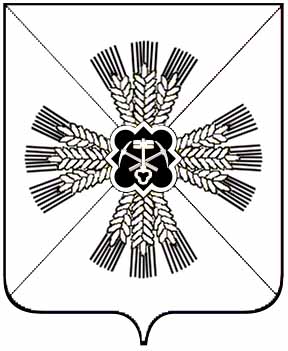 КЕМЕРОВСКАЯ ОБЛАСТЬПРОМЫШЛЕННОВСКИЙ МУНИЦИПАЛЬНЫЙ РАЙОНПУШКИНСКОЕ СЕЛЬСКОЕ ПОСЕЛЕНИЕСОВЕТ НАРОДНЫХ ДЕПУТАТОВПУШКИНСКОГО СЕЛЬСКОГО ПОСЕЛЕНИЯ3-ой созыв, 29 -е заседаниеРЕШЕНИЕОт «19» октября 2017 г. № 69с. КраснинскоеОб отводе земельного участка для размещения мест погребения на территории Пушкинского сельского поселения          В соответствии с п.1 ст. 4 Федерального закона от 12 января 1996 г. № 8-ФЗ «О погребении и похоронном деле, Законом Кемеровской области от 18.11.2004 №82-ОЗ «О погребении и похоронном деле в Кемеровской области», Уставом Пушкинского сельского поселения, Совет народных депутатов Пушкинского сельского поселенияРЕШИЛ:         1.Отвести земельные участки для размещения мест погребения на территории Пушкинского сельского поселения:         1.1. Адрес земельного участка: Кемеровская область, Промышленновский район, с. Краснинское, 50 м. на юго-запад от д. 41 по ул. Октябрьская,категория земель: земли населенных пунктов,вид разрешенного использования: Ритуальная деятельность,площадь земельного участка: 4263 кв.м.кадастровый номер: 42:11:0109002:1498;         1.2. Адрес земельного участка: Кемеровская область, Промышленновский район, д. Каменка, 200 м. на север от д. № 27 по пер. Федирко,категория земель: земли населенных пунктов,вид разрешенного использования: Ритуальная деятельность,площадь земельного участка: 24207 кв.м.кадастровый номер: 42:11:0111008:681;         1.3. Адрес земельного участка: Кемеровская область, Промышленновский район, пос. Иваново-Родионовский, 400 м. на юго-восток от д. № 1 по ул. Зеленая,категория земель: земли населенных пунктов,вид разрешенного использования: Ритуальная деятельность,площадь земельного участка: 15187 кв.м.кадастровый номер: 42:11:0111007:596;         1.4. Адрес земельного участка: Кемеровская область, Промышленновский район, 250 м. на северо-запад от д. Пушкино,категория земель: земли  специализированного назначения,вид разрешенного использования: Ритуальная деятельность,площадь земельного участка: 7030 кв.м.кадастровый номер: 42:11:0109006:219;         1.5. Адрес земельного участка: Кемеровская область, Промышленновский район, 200 м. на юго-запад от д. Пархаевка,категория земель: земли специализированного назначения,вид разрешенного использования: Ритуальная деятельность,площадь земельного участка: 2335 кв.м.кадастровый номер: 42:11:0109001:435.        2. Настоящее решение подлежит обнародованию на информационном стенде администрации Пушкинского сельского поселения и размещению на официальном сайте администрации Промышленновского муниципального района  в информационно-телекоммуникационой сети Интернет на странице Пушкинского сельского поселения        2. Контроль за исполнением настоящего решения возложить на комиссию по социальным вопросам (Н.В.Токарь)Председатель Совета народных  депутатов Пушкинского сельского поселения                                                         Г.А. Багрыч                    Глава  Пушкинского сельского поселения                                              Г.А. Багрыч     